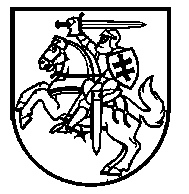 Lietuvos Respublikos VyriausybėnutarimasDėl LIETUVOS RESPUBLIKOS VYRIAUSYBĖS 2000 M. GRUODŽIO 15 D. NUTARIMO NR. 1458 „DĖL KONKREČIŲ VALSTYBĖS RINKLIAVOS DYDŽIŲ IR ŠIOS RINKLIAVOS MOKĖJIMO IR GRĄŽINIMO TAISYKLIŲ PATVIRTINIMO“ PAKEITIMO2014 m. rugsėjo 17 d. Nr. 971
VilniusLietuvos Respublikos Vyriausybė nutaria:Pakeisti konkrečius valstybės rinkliavos dydžius, patvirtintus Lietuvos Respublikos Vyriausybės 2000 m. gruodžio 15 d. nutarimu Nr. 1458 „Dėl konkrečių valstybės rinkliavos dydžių ir šios rinkliavos mokėjimo ir grąžinimo taisyklių patvirtinimo“: 1. Pakeisti 3.951.6 papunktį ir jį išdėstyti taip:„3.951.6.	vežti branduolines medžiagas, nurodytas Lietuvos Respublikos branduolinės saugos įstatymo 1 priede, kai vežamos branduolinės medžiagos (įskaitant panaudotą branduolinį kurą) priskirtos I arba II branduolinių medžiagų kategorijai pagal fizinės saugos reikalavimus, tvirtinamus Valstybinės atominės energetikos saugos inspekcijos viršininko	20 991 litas“.2. Pakeisti 3.951.7 papunktį ir jį išdėstyti taip:„3.951.7.	įsigyti, turėti ir naudoti branduolines medžiagas, nurodytas Lietuvos Respublikos branduolinės saugos įstatymo 1 priede, kai įsigyjamos, turimos ar naudojamos branduolinės medžiagos priskirtos I arba II branduolinių medžiagų kategorijai pagal fizinės saugos reikalavimus, tvirtinamus Valstybinės atominės energetikos saugos inspekcijos viršininko	16 553 litai“.3. Papildyti 3.951.8 papunkčiu:„3.951.8.	vežti branduolinio kuro ciklo medžiagas (išskyrus panaudotą branduolinį kurą), vežti branduolines medžiagas, nurodytas Lietuvos Respublikos branduolinės saugos įstatymo 1 priede, kai vežamos branduolinės medžiagos (įskaitant panaudotą branduolinį kurą) priskirtos III branduolinių medžiagų kategorijai arba nepriskiriamos kategorijai pagal fizinės saugos reikalavimus, tvirtinamus Valstybinės atominės energetikos saugos inspekcijos viršininko, ir vežti daliąsias medžiagas, nurodytas Lietuvos Respublikos branduolinės saugos įstatymo 1 priede, šiame priede nustatytais kiekiais	15 969 litai“.4. Papildyti 3.951.9 papunkčiu:„3.951.9.	įsigyti, turėti ir naudoti branduolines medžiagas, nurodytas Lietuvos Respublikos branduolinės saugos įstatymo 1 priede, kai įsigyjamos, turimos ar naudojamos branduolinės medžiagos, priskirtos III branduolinių medžiagų kategorijai arba nepriskiriamos kategorijai pagal fizinės saugos reikalavimus, tvirtinamus Valstybinės atominės energetikos saugos inspekcijos viršininko, ir Lietuvos Respublikos branduolinės saugos įstatymo 1 priede nustatytais kiekiais įsigyti, turėti ir naudoti šiame priede nurodytas daliąsias medžiagas	11 322 litai“.5. Pakeisti 3.961.2 papunktį ir jį išdėstyti taip:„3.961.2.	atlikus branduolinės energetikos objekto modifikacijas, išskyrus modifikaciją, kuri atliekama siekiant vykdyti išmontavimo darbus	616 litų“.6. Pakeisti 3.961.5 papunktį ir jį išdėstyti taip:„3.961.5.	jeigu licencijos turėtojas reorganizuojamas	17 425 litai“.7. Pakeisti 4.497.2 papunktį ir jį išdėstyti taip:„4.497.2.	atlikus branduolinės energetikos objekto modifikacijas, išskyrus modifikaciją, kuri atliekama siekiant vykdyti išmontavimo darbus	616 litų“.8. Pakeisti 4.497.5 papunktį ir jį išdėstyti taip:„4.497.5.	jeigu leidimo turėtojas reorganizuojamas	3 281 litas“.9. Pakeisti 4.502.1.1 papunktį ir jį išdėstyti taip:„4.502.1.1.	branduolinės (atominės) elektrinės energijos bloko arba vieno bloko branduolinės (atominės) elektrinės	191 656 litai“.10. Pakeisti 4.502.1.2 papunktį ir jį išdėstyti taip:„4.502.1.2.	dviejų ar daugiau branduolinės (atominės) elektrinės energijos blokų arba dviejų ar daugiau blokų branduolinės (atominės) elektrinės	213 930 litų“.11. Pakeisti 4.502.1.7 papunktį ir jį išdėstyti taip:„4.502.1.7.	radioaktyviųjų atliekų atliekyno	223 554 litai“.12. Pakeisti 4.502.2.2 papunktį ir jį išdėstyti taip:„4.502.2.2.	neenergetinio branduolinio reaktoriaus	249 002 litai“.13. Pakeisti 4.502.5 papunktį ir jį išdėstyti taip:„4.502.5.	branduolinės energetikos objekto trečios kategorijos modifikacijų saugą pagrindžiančių dokumentų derinimą	1 012 litų“.14. Pakeisti 4.502.6 papunktį ir jį išdėstyti taip:„4.502.6.	branduolinės energetikos objekto ketvirtos kategorijos 	modifikacijų saugą pagrindžiančių dokumentų derinimą	297 litai“.15. Pakeisti 4.502.12.1 papunktį ir jį išdėstyti taip:„4.502.12.1. branduolinės (atominės) elektrinės energijos bloko arba vieno 	bloko branduolinės (atominės) elektrinės	12 401 litas“.16. Pakeisti 4.502.12.2 papunktį ir jį išdėstyti taip:„4.502.12.2. dviejų ar daugiau branduolinės (atominės) elektrinės energijos blokų arba dviejų ar daugiau blokų branduolinės (atominės) elektrinės	14 805 litai“.17. Pakeisti 4.502.13.9 papunktį ir jį išdėstyti taip:„4.502.13.9. veiklai, kuriai išduota licencija vežti branduolines medžiagas, nurodytas Lietuvos Respublikos branduolinės saugos įstatymo 1 priede, kai vežamos branduolinės medžiagos (įskaitant panaudotą branduolinį kurą) priskirtos I arba II branduolinių medžiagų kategorijai pagal fizinės saugos reikalavimus, tvirtinamus Valstybinės atominės energetikos saugos inspekcijos viršininko	10 227 litai“.18. Pakeisti 4.502.13.10 papunktį ir jį išdėstyti taip:„4.502.13.10. veiklai, kuriai išduota licencija įsigyti, turėti ir naudoti branduolines medžiagas, nurodytas Lietuvos Respublikos branduolinės saugos įstatymo 1 priede, kai įsigyjamos, turimos ar naudojamos branduolinės medžiagos priskirtos I arba II branduolinių medžiagų kategorijai pagal fizinės saugos reikalavimus, tvirtinamus Valstybinės atominės energetikos saugos inspekcijos viršininko	10 227 litai“.19. Papildyti 4.502.13.11 papunkčiu:„4.502.13.11. veiklai, kuriai išduota licencija vežti branduolinio kuro ciklo medžiagas (išskyrus panaudotą branduolinį kurą), vežti branduolines medžiagas, nurodytas Lietuvos Respublikos branduolinės saugos įstatymo 1 priede, kai vežamos branduolinės medžiagos (įskaitant panaudotą branduolinį kurą) priskirtos III branduolinių medžiagų kategorijai arba nepriskiriamos kategorijai pagal fizinės saugos reikalavimus, tvirtinamus Valstybinės atominės energetikos saugos inspekcijos viršininko, ir vežti daliąsias medžiagas, nurodytas Lietuvos Respublikos branduolinės saugos įstatymo 1 priede, šiame priede nustatytais kiekiais	1 705 litai“.20. Papildyti 4.502.13.12 papunkčiu:„4.502.13.12. veiklai, kuriai išduota licencija įsigyti, turėti ir naudoti 	branduolines medžiagas, nurodytas Lietuvos Respublikos 	branduolinės saugos įstatymo 1 priede, kai įsigyjamos, 	turimos ar naudojamos branduolinės medžiagos priskirtos 	III branduolinių medžiagų kategorijai arba nepriskiriamos 	kategorijai pagal fizinės saugos reikalavimus, tvirtinamus 	Valstybinės atominės energetikos saugos inspekcijos 	viršininko, ir Lietuvos Respublikos branduolinės saugos 	įstatymo 1 priede nustatytais kiekiais įsigyti, turėti ir 	naudoti šiame priede nurodytas daliąsias medžiagas	1 705 litai“.Ministras Pirmininkas	Algirdas ButkevičiusFinansų ministras	Rimantas Šadžius